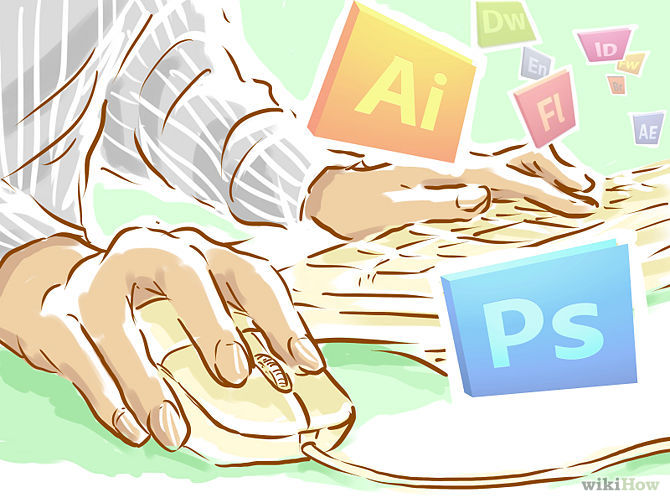 مفهوم فــن الجرافيـككان أول من أطلق تسمية (Graphic Designer) هو المصمم وليام أديسون دويغنز عام 1922 الذي عرف مصطلح (المصمم الجرافيكي) بأنه ذلك الشخص الذي يجمع بين العناصر المختلفة (كلمات، صور، ألوان..) في صفحة واحدة بشكل يجذب النظر.التصميم الجرافيكي مشتق من كلمة (جراف)، وهي تعني (رسم بياني)، أما كلمة (جرافيك) فهي تعني (تصويري، مرسوم، مطبوع...)، والبحث عن معنى هذه الكلمة الأجنبية لا يشكل صعوبة تذكر فمعظم القواميس الفنية المتخصصة تفيد أن أصل هذه الكلمة لاتيني وهي من كلمة جرافوس - Graphus وتعني ضمن ما تعني: (خط مكتوب أو مرسوم أو منسوخ)، فاستعير اللفظ في اللغات الأوروبية لكي يطلق على كل رسم بخط منسوخ ثم أصبح اسماً عالمياً لهذا الفن وجاء في اللغة الفرنسية هكذا (Gravure). 
فن الجرافيك graphic art في معناه العام هو فن قطع أو حفر أو معالجة الألواح الخشبية أو المعدنية أو أي مادة أخرى بهدف تحقيق أسطح طباعية، والحصول على تأثيرات فنية تشكيلية مختلفة عن طريق طباعتها. يشير المصطلح (كومبيوتر جرافيك) (أو رسوم الحاسب) إلى الصور التي يتم إنتاجها باستخدام الحاسب، والتي تشمل الرسومات التوضيحية (Illustrations) ورسوم الكارتون المتحركة (Animations)، وحتى الصور الحقيقية عالية الجودة (High Resolutions Photos)، كما يستخدم التعبير نفسه للإشارة إلى عملية سحب الصور وتلوينها وتظليلها ومعالجتها من خلال الحاسب، وتساعدنا رسوم الكمبيوتر على جمع المعلومات وعرضها وفهمها بشكل سريع وفعال، بل إنه يمكنها إنتاج الصور للكائنات والعمليات التي لا سبيل لنا إلى رؤية أشكالها. ظل التصميم الجرافيكي لفترة كبيرة يختص بإنتاج المواد المطبوعة (مجلات، جرائد، كتب، أوراق رسمية، أوراق معاملات، بطاقات فيزت، نشرات إعلانية، ملصقات دعائية، بطاقات تهنئة، تذاكر حفلات ومباريات، أختام، شعارات، مغلفات رسائل، مغلفات المنتجات، صناديق الطرود، ملصقات المعلبات، ليبلات.. وغيرها الكثير)، إلا أن التطور الحاصل في مجال تكنولوجيا المعلومات (Information Technology) أضاف الكثير للتصميم الجرافيكي فأضحى هناك فرع قائم بحد ذاته أطلق عليه اسم (الوسائل الإعلامية المتعددة) (Multimedia)، والذي يتعامل مع رسومات الكمبيوتر -بدون الحاجة إلى طباعتها- ويكونها في إطار حركي كالأفلام السينمائية، مع إمكانية استخدام التأثيرات الصوتية (Audio)، ومن أشهر البرامج التي تتعامل في هذا النوع من التصميم (3D Max, Maya, Macromedia Director, Macromedia Flash, & Multimedia Builder).وحتى الرسوم المتحركة التي كانت ترسم باليد أصبحت بعد انتشار الملتيميديا ترسم وتحرك بواسطة الحاسوب في وقت أقل بكثير من ذي قبل، وبعد أن أصدرت شركة (Macromedia) إصدارها الأول من برنامج (Flash) أصبح مجال الرسوم المتحركة من أكثر المجالات متعةً بالنسبة للكثير من المصممين، فهذا البرنامج قد أحدث نقلةً نوعية في عالم الرسوم المتحركة، بالإضافة إلى عالم تصميم مواقع الإنترنت. وبمناسبة الحديث عن تصميم صفحات الإنترنت فالجدير بالذكر أن هذا المجال ظهر كفرع قوي من فروع تصميم الجرافيك في الآونة الأخيرة نظراً لانتشار شبكة الإنترنت بشكل واسع في العالم، حيث أصبح العالم قريةً واحدة، واحتاجت الشركات الكبيرة إلى البحث عن طرق جديدة من أجل تسويق منتجاتها، وتسهيل معاملاتها التجارية، وهكذا ظهر بما يسمى بــ(التجارة الإلكترونية) وهي نوع من عمليات البيع والشراء ما بين المستهلكين والمنتجين أو بين الشركات بعضهم وبعض باستخدام تكنولوجيا المعلومات والاتصالات.إن المصمم الجرافيكي الناجح هو ذلك الشخص الذي يعي تماماً بأن مهمته هي إرضاء أكبر عدد من الأذواق، وهي مهمة ليست سهلة، فهو يعرف بأن عليه التعامل مع شرائح كثيرة من الناس وأفكار تختلف من مكان لآخر ومن شخص لآخر، من جهة أخرى فالمصمم الجرافيكي ماهر في علم النفس إذ أنه على علم بتأثير الأشكال والألوان على المشاهدين، وهو ماهر في وضع الحلول. 
فن الجرافيـكنسمع كثيراً بين مستخدمي برامج الرسم كلمة الجرافيك أو الجرافيكس، وربما لم نفكر يوما في معنى هذه الكلمة.ومعنى الجرافيك هو معنى عام أصبحنا نستخدمه الآن في كل ماهو متعلق ببرامج الرسم والحركة و أي شيء خاص بهذا المجال، ولكن في الحقيقة لو تعمقنا في المعنى الحقيقي له سنجده يختلف فالجرافيك ليس برنامجاً ولا يشتمل على برامج خاصة.

واليك هذا المقال وهو من أروع المقالات في هذا المجال، وستعرف بالتحديد المعنى الاشمل للكلمة لم يكن فن الجرافيك يمارس أو يعرف عبر العصور كفن خاص له مقوماته إلا في بداية القرن العشرين.. وإن كان قد ظهر في عصور سابقة في تطبيقات محددة كطباعة المنسوجات من خلال (كليشيهات قطعة خشبية رقيقة محفورة)، كذلك استخدمت بعض أنواع الحفر الحمضي على المعدن عند العرب وذلك لزخرفة الأسلحة.واكتسب هذا النوع من الفن خصائص مميزة وفريدة عن سائر الفنون التشكيلية في نتائجها، كما أتاحت له طبيعته التي تفرد بها انتشاراً ووصولاً إلى الناس في كل المواقع لتشارك الجماهير بالرأي والتوجيه والنقد الاجتماعي، وتحقق لهم المتعة الوجدانية والشعورية.وقد تعرض فن الجرافيك لعدة مسميات باعتباره فنا حديثاً، واختلف في سائر بلدان العالم بين أربعة مسميات هي:فن الحفرالفن المطبوعالتصميم المطبوع فن الجرافيكتعريف الجرافيكفن الجرافيك graphic art في معناه العام هو فن قطع أو حفر أو معالجة الألواح الخشبية أو المعدنية أو أي مادة أخرى بهدف تحقيق أسطح طباعية، والحصول على تأثيرات فنية تشكيلية مختلفة عن طريق طباعتها.ونستطيع أن نوجز هذا التعريف بأن نسمي هذا الفن (بفن الرسوم المطبوعة). وفن الجرافيك هو طباعة نسخ متماثلة من (كليشيه محفور) يقوم الفنان بأداء كل مراحله من عمل التصميم وتجهيز السطوح الطباعية وحفرها وطباعتها.وقد استعمل الحفر أو الخدش على السطوح منذ أقدم العصور التي عرف فيها الإنسان الفن، فالإنسان البدائي حفر على الصخور والعظام وعلى الأواني الفخارية.واستعمل هذا الفن لدى الصينيين لعمل الزخارف الخاصة لطباعة الأقمشة. وكان نوع الحفر المستعمل هو الحفر على الخشب. ويرجع تاريخ أول صورة ظهرت في الشرق مطبوعة على ورق من لوح خشبي محفور إلى سنة 868 ق.م.

وكانت من عمل الصينيين، أما في أوروبا فإن طباعة الأقمشة من اللوحات الخشبية المحفورة لم تستعمل إلا في العصور الوسطى، ولم يتحقق طبع أعمال فنية على الورق حتى القرن الرابع عشر.ولتنفيذ اللوحة المحفورة هناك خطوتان أساسيتان:الخطوة الأولى:وهي رسم أو تصميم اللوحة المراد تنفيذها، وهو ملك الفنان وحده ومن خلاله يصب أفكاره، وما يتخيله من أشكال حسبما يتراءى له، وفيه يحدد الفنان الأسلوب والشكل الذي اختاره واهتدى إليه مراعيا قوانين اللوحة التشكيلية.الخطوة الثانية:وهي الخاصة بتنفيذ العمل الفني حفرا وطباعة، ليحصل الفنان على أكبر عدد من المستنسخات المطلوبة لهذا العمل.ونحن نعرف الآن أن الطباعة هي من الأمور الحيوية والجوهرية في حياة فنوننا الثقافية، وكذلك في النواحي التجارية والاقتصادية والحياة الإنسانية، وهي لهذا تخدم التقدم العالمي، وإذا فكرنا في معطيات الطباعة لنا في كل لحظة وإذا نظرنا لكل المتطلبات المطبوعة نجد أن هذا الفن يعطينا الكثير سواء في مجال الصحافة أو المجلات أو المطبوعات أو النقود أو الكتب أو الطوابع أو الملصقات وغير ذلك.

أنواع الجرافيكينقسم (فن الجرافيك) إلى ثلاثة أنواع رئيسية:الطباعة من سطح بارز Relief Printing كالحفر على الخشب أو المعدن أو غير ذلك من الخامات المستحدثة، وذلك لأن الأماكن البارزة هي التي تلتقط الحبر عند الطباعة، وبطريقة الطباعة البارزة تطبع اللوحات الفنية كما تطبع الجرائد والكتب والمجلات ومعظم الرسوم الخاصة بالأغراض التجارية والثقافية، وفي هذا النوع من الحفر يبرز الفنان بواسطة أدوات الحفر على الخشب التصميم الذي يريده على السطح الطباعي ويزيل بسلاح الحفر المساحات التي لا يريد طباعتها. وعند الطباعة نجد أن الحبر لا يستقر إلا على الأجزاء البارزة منها والتي سوف تطبع على فرخ الورق الرطب. 

وهناك نوعان من الحفر على الخشب:الحفر على الخشب طولي المقطع والألياف Wood Cut وهو أول ما ظهر من طباعة الخشب وإمكانياته محدودة، فهو لا يعطي مساحات عريضة كما أن أليافه الطولية لا تتحمل الضغط عند الطباعة، ولذا فهو لا يعطينا إلا نسخًا قليلة. الحفر على الخشب عرضي المقطع والألياف Wood Engraving وهو أكثر صلابة، ولذا يكون أنسب لتنفيذ التصميمات الدقيقة وكذلك فهو يعطي نسخا كثيرة. الطباعة من سطح غائر Intaglio Printing كالحفر على المعدن، وذلك لأن الأماكن الغائرة هي التي تلتقط الحبر عند الطباعة، ويقوم الفنان في هذا النوع من الجرافيك بحفر الرسم حفرا غائرا على لوح من معدن النحاس أو الزنك أوالبلاستيك أو غيرها، ويستعمل لهذا النوع من الحفر الأحماض أو الإبرة أو الأزميل المتعدد الأشكال، وبعد الانتهاء من حفر اللوح المعدني يقوم الفنان بتجهيز خطوطه الغائرة ثم طبعه وعندئذ يحصل على النسخة المطبوعة، والتي تظهر فيها الخطوط المحفورة بارزة عند طباعتها على الورق بفعل ضغط ماكينة الطباعة الشديد. هناك عدة طرق للحفر الغائر منها:طريقة الحفر بالأزميل Burin engravingطريقة الحفر الجاف بالإبرة بدون أحماض Dry pointالحفر بالطريقة السوداء (ميزوتنت) Mezotintالطباعة من سطح مستوٍ Planographic printing كالحفر الليثوجرافي، وذلك لأن الأماكن التي تلتقط الحبر فيه ليست بالبارزة أو الغائرة. ويعتمد هذا النوع من الحفر على نظرية تنافر الدهن والماء.. وخلاصة هذه الطريقة هي الرسم على نوع معين من الحجر الجيري بحبر أو بقلم دهني ثم تندية الحجر بالماء، فيغطي الماء جميع سطح الحجر إلا الأماكن المرسومة بالمادة الدهنية، وعند تحبير الحجر بحبر الطباعة يغطي الحبر الأماكن المرسومة بالقلم الدهني وتتم الطباعة بعد ذلك من خلال مكبس خاص بتلك النوعية من الطباعة. وهناك قيم جمالية فنية تراها في اللوحة المحفورة والمطبوعة لا نجدها في الأعمال الفنية الأخرى، منها أن الفنان يستطيع أن يحقق الملامس المتعددة التي تعطي تأثيرات مختلفة، وذلك عن طريق استعمال الأحماض وأدوات الحفر المتعددة الأشكال، وعن طريق الأعماق والبروزات المتباينة التي تساعده في التعبير، كما أن لعوامل الصدفة التي يلحظها الفنان في أثناء التنفيذ قيما جمالية لا تتأتى من الفنون الأخرى.

وقد فاقت معطيات هذا الفن كل معطيات الفنون الأخرى في مجال الإبداع والابتكار التكنيكي، فبعد انتهاء عصور المدرسية في الفن ظهرت في عصرنا حركات واتجاهات متعددة ساعدت على تحقيق التقدم والنجاح لهذا الفن لما له من إمكانات متعددة جعلته فن المستقبل بلا جدال، وكانت الأعمال التي تطبع بطريقة الحفر قبل ذلك قاصرة على اللونين الأبيض والأسود، وبعد ذلك أدخلت الألوان في الطباعة وهو ما جذب الفنانين المصورين لتنفيذ أعمالهم مستخدمين هذا الفن لضمان وصول أعمالهم وانتشارها، يضاف إلى ذلك أن الجرافيك فن يرضي الجمهور، لأن اللوحة المحفورة التي ينتهي الفنان من عملها هي في الواقع لوحة أصلية، وهذا لأن الفنان هو الذي يصمم اللوحة المحفورة وينفذها ثم يقوم بطبع عدد منها، ليوقع عليها بإمضائه، لذلك فإن مشاهدة عمل من أعمال الفنانين الكبار والشعور بأنه من الميسور اقتناؤه أمر يروق للجمهور.

استخدامات الجرافيكيستخدم الجرافيكس في الكثير من المجالات ومن أهمها الإعلانات وألعاب الفيديو وصناعة الأفلام والرسوم المتحركة والصحافة والتعليم وتصميم مواقع الإنترنت.